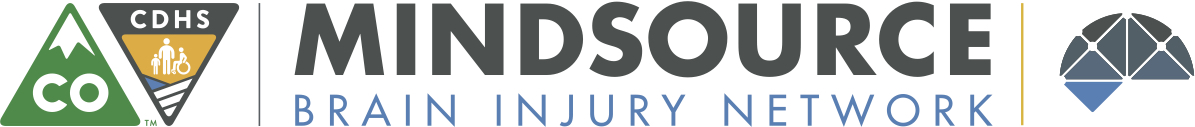 Colorado Traumatic Brain Injury Trust Fund Board AgendaFebruary 16, 20189:00 a.m. - 11:30 a.m.Daniels FundRoom 127101 Monroe St. Denver, CO 80206Breakfast (8:45a.m.)Welcome, Introductions & Announcements –Chair, Catie Johnston-Brooks (9:00a.m. – 9:10a.m.)Board member recruitment/chair elect position (9:10a.m. – 9:30a.m.) Results of Diversity Report – Regina (9:30 a.m. – 9:40 a.m.)Discussion of expanding definition to ABI – Judy (9:40 a.m. – 9:55 a.m.)Break (9:55 a.m. – 10:10 a.m.)
Program Report (10:10a.m – 10:40a.m.)Service model changes and update (Judy/Karen)ACL grant update (Judy)Branding/Marketing (Karen)Website update (Regina/Melissa)Work Group Reports – (10:40a.m. – 11:30a.m.)Research and Program Evaluation (Catie)Revenue (Wendy)Vision and Outreach (Brittany)To Join Remotely:meet.google.com/voj-fpfo-dttNext Meeting 4/20/18 @ Berkanna  2001 S Shields St, Fort Collins, CO 80526